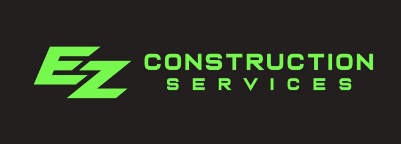        PLEASE EMAIL FILLED OUT APPLICATION TO stacy.ezconstruction@gmail.comDesired Hourly 